				Проект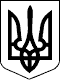 УКРАЇНАЧЕЧЕЛЬНИЦЬКА РАЙОННА РАДАВІННИЦЬКОЇ ОБЛАСТІРІШЕННЯ_______ 2019 року                                                             23 сесія 7 скликанняПро внесення змін до цільової соціальної Програми розвитку фізичної культури і спорту у Чечельницькому районі на 2017-2020 рокиВідповідно до пункту 16 частини 1 статті 43 Закону України «Про місцеве самоврядування в Україні», враховуючи клопотання районної державної адміністрації, висновки постійних комісій районної ради з питань бюджету та комунальної власності, з питань соціального захисту населення, освіти, культури, охорони здоров’я, спорту та туризму, районна рада ВИРІШИЛА:1. Внести зміни до підрозділу «Фінансове забезпечення» розділу VІІ «Система забезпечення розвитку сфери фізичної культури і спорту»цільової соціальної  Програми розвитку фізичної культури і спорту у Чечельницькому районі на 2017-2020 роки, затвердженої рішенням 9 сесії районної ради 7 скликання  від 23 грудня 2016 року № 179, а саме: викласти в новій редакції пункти:14. Передбачити грошове преміювання або відзначення подарунками спортсменів не більше одного разу на рік і лише з одного виду змагань всіх вікових категорій, уродженців та представників Чечельницького району, що посіли на чемпіонатах України призові місця в розмірі: перше місце – 1000 грн, друге місце – 800 грн, третє місце – 500 грн та призові місця на чемпіонатах Європи та світу: перше місце – 1500 грн, друге місце – 1200 грн, третє місце –1000 грн з різних видів спорту, а також, не більше одного разу на рік преміювати або відзначити тренерів і спеціалістів, які безпосередньо брали участь у підготовці таких призерів – у розмірі 50% від вищезазначеного кошторису.					Відділ культури і туризму райдержадміністраціїПостійно	15.Передбачити грошове преміювання або відзначення подарунками спортсменів, які були в складі Чечельницької районної команди, не більше одного разу на рік і лише з одного виду змагань, молодших вікових категорій (7-17 років), уродженців та представників Чечельницького району, що посіли на чемпіонатах Вінницької області  призові місця в розмірі: перше місце – 700 грн, друге місце – 500 грн, третє місце – 300 грн.                                                Відділ культури і туризму райдержадміністраціїПостійно2. Контроль за виконанням цього рішення покласти на постійні комісії районної ради з питань бюджету та комунальної власності (Савчук В.В.), з питань соціального захисту населення, освіти, культури, охорони здоров’я, спорту та туризму (Воліковська Н.В.).Голова районної ради                                                              С. П’ЯНІЩУКГоловань В.М.Савчук В.В.Воліковська Н.В.Катрага Л.П.	Кривіцька І.О.Лисенко Г.М.Крук Н.А.			